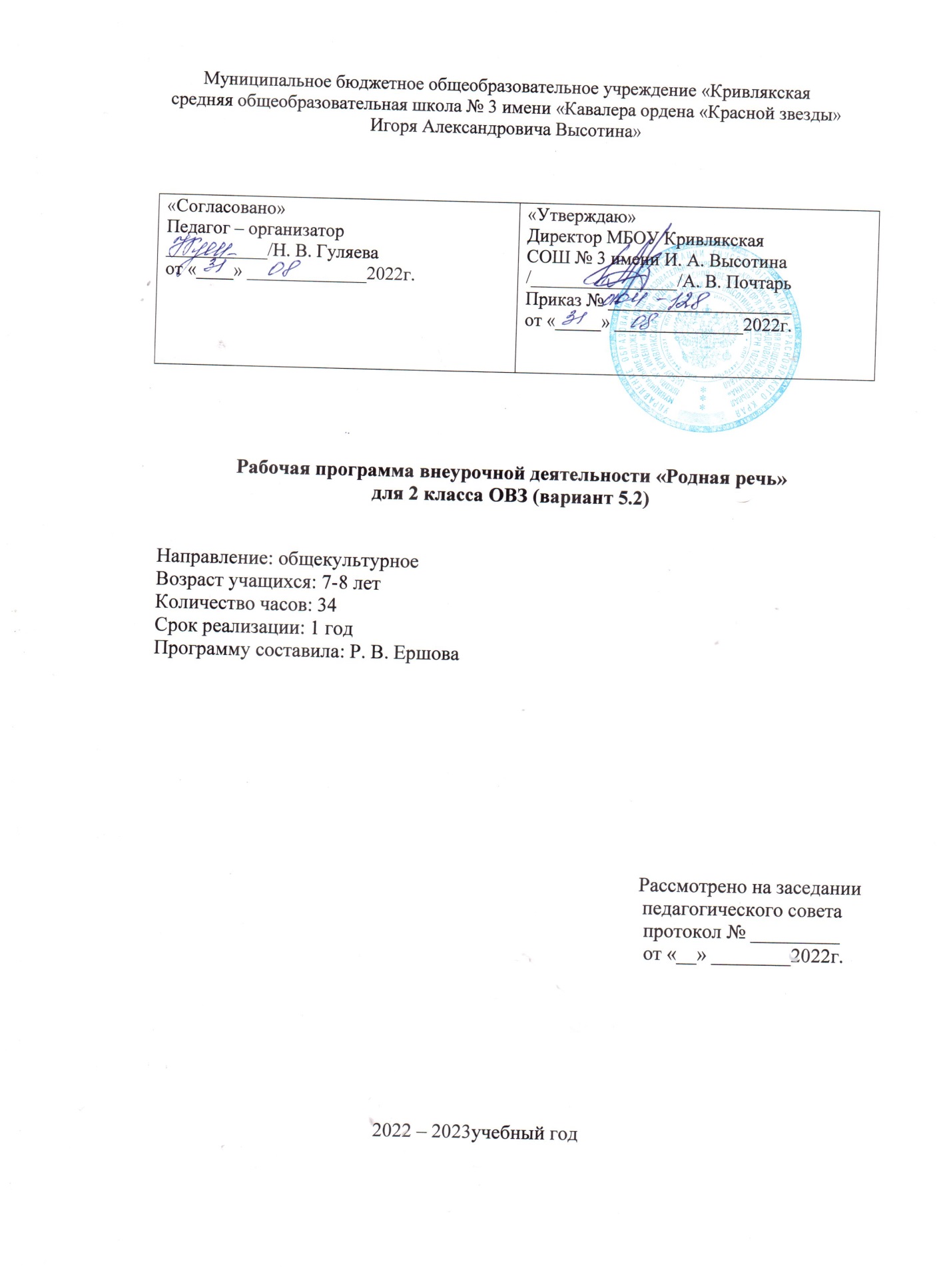 Муниципальное бюджетное общеобразовательное учреждение «Кривлякская средняя общеобразовательная школа № 3 имени «Кавалера ордена «Красной звезды» Игоря Александровича Высотина»Рабочая программа внеурочной деятельности «Родная речь» для 2 класса ОВЗ (вариант 5.2)Направление: общекультурноеВозраст учащихся: 7-8 летКоличество часов: 34Срок реализации: 1 годПрограмму составила: Р. В. ЕршоваРассмотрено на заседании                                                                                                         педагогического совета                                                                                                         протокол № _________                                                                                                          от «__» ________2022г.2022 – 2023учебный годПояснительная запискаПрограмма внеурочной деятельности «Родная речь» для обучающихся с тяжелыми нарушениями речи составлена в соответствии с ФГОС НОО для детей с ОВЗ на основе программно-методических рекомендаций: ПМПК, переработки передового логопедического опыта (Худенко Е. Л., А. В. Ястребовой, Т.П. Бессоновой, Ефименкова Л.Н., Парамонова Л.Г., Воробьёва В.К., Садовникова И.Н., Мазанова Е.В., Козырева Л.М., Андреева Н.Г) и представляет собой коррекционную программу, адаптированную для оказания логопедической помощи обучающимся с тяжелыми нарушениями речи.Важность данного курса в системе обучения детей с тяжелыми нарушениями речи состоит в том, что в результате его освоения создается практическая база общения, обеспечивается пропедевтика курсов русского языка и литературного чтения, а также осуществляется частичное исправление звукопроизношения.Программа внеурочной деятельности «Родная речь» составлена с учётом контингента детей с речевыми недостатками, у которых в результате логопедического обследования выявлены: фонематическое, фонетико-фонематическое и лексико-грамматическое недоразвитие речи.Указанные отклонения в развитии речи детей требуют специальной работы по их преодолению. Соответственно, программа внеурочной деятельности «Родная речь», наряду с общеобразовательными задачами, направленными на достижение личностных и метапредметных результатов, обязательно включает систематическую и планомерную работу по формированию и развитию самостоятельной речи обучающихся, которая осуществляется разными путями, но ведет к единой цели – ликвидировать в процессе обучения недостатки речевого развития ребенка и создать у него готовность к овладению школьными навыками и умениями. На занятиях «Родная речь» обучающиеся получают не только знания об окружающих предметах, временах года, нормах общения, но и практическую речевую подготовку. Они приучаются наблюдать, анализировать и обобщать различные процессы языковой действительности.На занятиях внеурочной деятельности «Родная речь»  ведется работа по развитию диалогической и монологической форм речи, происходит обогащение и уточнение словарного запаса и практическое овладение основными закономерностями грамматического строя языка.На занятиях обучающиеся получают не только знания об окружающих их предметах, временах года, нормах общения, но и практическую речевую подготовку. Они приучаются наблюдать, анализировать и обобщать различные процессы языковой действительности. На этих занятиях ведется работа по развитию диалогической и монологической форм речи на основе обогащения и уточнения словарного запаса и практического овладения основными закономерностями грамматического строя языка Предметная дисциплина курса «Развитие речи» относится к дисциплинам коррекционного цикла внеурочного компонента учебного плана. Основная цель данного предмета – компенсация недостатков развития языковой способности на основе специально организованной практики общения.Основной целью работы по развитию речи является формирование широкого арсенала языковых средств и компенсация недостатков развития языковой способности на основе специально организованной практики общения обучающихся 2 класса с ОВЗ, ТНР вариант 5.2.Основными задачами внеурочной деятельности «Родная речь»  являются:-формирование и развитие различных видов устной речи (разговорно-диалогической, описательно-повествовательной) на основе обогащения знаний об окружающей действительности, развития познавательной деятельности (предметно-практического, наглядно-образного, словесно-логического мышления);-формирование, развитие и обогащение лексического строя речи;-практическое овладение основными морфологическими закономерностями грамматического строя речи;-практическое овладение моделями различных синтаксических конструкций предложений;-усвоение лексико-грамматического материала для овладения программным материалом по обучению грамоте, чтению и другим учебным предметам;Задачи занятий по развитию речи взаимосвязаны и решаются в процессе специально организованной речевой практики с использованием тренировочных упражнений, направленных на преодоление дефицитарности лексико-грамматических обобщений в качестве необходимой базы, формирующей и развивающей самостоятельную речевую деятельностью обучающихся. Задачи занятий Программа внеурочной деятельности «Родная речь» для обучающихся с тяжелыми нарушениями речи составлена в соответствии с ФГОС НОО для детей с ОВЗ на основе программно-методических рекомендаций: ПМПК, переработки передового логопедического опыта (Худенко Е. Л., А. В. Ястребовой, Т.П. Бессоновой, Ефименкова Л.Н., Парамонова Л.Г., Воробьёва В.К., Садовникова И.Н., Мазанова Е.В., Козырева Л.М., Андреева Н.Г) и представляет собой коррекционную программу, адаптированную для оказания логопедической помощи обучающимся с тяжелыми нарушениями речи, решаются как при реализации содержания коррекционных курсов, так и содержания учебных предметов.Описание места учебного предмета, курса в учебном плане	Внеурочная деятельность «Родная речь»  реализуется за счет часов внеурочной деятельности: во 2  классе —68 часов в год. Реализуется на протяжении всего периода второго года обучения и позволяет последовательно и постепенно преодолевать речевые нарушения обучающихся, а также обусловленные ими разнообразные трудности в обучении, развивать коммуникативную компетентность.Результативность освоения тем по  внеурочной деятельности «Родная речь»Результатом изучения тем по внеурочной деятельности «Родная речь» должно быть частичное преодоление типичных недостатков устной речи и профилактика нарушений чтения и письма. По окончании учебного года проводится повторное диагностическое обследование учащихся. При оценке результативности используется следующая шкала: 0 баллов – нет продвижения; 1 балл – минимальное продвижение; 2 балла – среднее продвижение; 3 балла – значительное продвижение.Средствами для решения задач мониторинга является успешность усвоения программного материала на уроках русского языка и чтения, экспертная оценка, полученная от родителей или других лиц, взаимодействующих с ребенком.Содержание внеурочной деятельности «Родная речь».Внеурочная деятельность «Родная речь»  тесно связана с учебными предметами области «Филология» и ставит своей целью поэтапное формирование речевой деятельности обучающихся во всех аспектах. На уроках по развитию речи обучающиеся получают не только знания о нормах общения, но и практическую речевую подготовку. Они научаются наблюдать, анализировать и обобщать различные процессы языковой действительности. На уроках ведется работа по развитию диалогической и монологической речи, происходит обогащение и уточнение словарного запаса и практическое овладение основными закономерностями грамматического строя языка. Систем занятий по развитию речи направлена на овладение обучающимися с ТНР способами и средствами речевой деятельности, формирование языковых обобщений, правильное использование языковых средств в процессе общения, учебной деятельности. Программа по развитию речи состоит из следующих разделов: «Работа над словом», «Работа над предложением», «Работа над связной речью». Работа над всеми разделами ведется параллельно, однако при необходимости учитель может посвятить отдельные уроки работе над словом, над предложением или над связной речью. Работа над словом. Раздел призван решать следующие задачи:- Формирование понимания слов, обозначающих предметы, признаки, качества предметов, действия.- Обогащение и развитие словарного запаса обучающихся как путем накопления новых слов, так и за счет развития умения пользоваться различными способами словообразования.- Формирование представлений об обобщенном лексико-грамматическом значении слова.- Уточнение значений слов.- Развитие лексической системности.-Расширение и закрепление связей слова с другими словами.Обучение правильному употреблению слов различных морфологических категорий в самостоятельной речи.Развитие словаря осуществляется в тесной связи с развитием познавательной деятельности обучающихся на основе ознакомления с предметами и явлениями окружающей действительности, углубления и обобщения знаний о них. Обучающиеся должны уметь выделять существенные признаки предметов и явлений, вскрывать связи и отношения между ними и выражать их в речи.	В процессе усвоения значения слова вначале уточняется его конкретное значение (денотативный компонент – связь с конкретными предметами, действиями, признаками предметов). В дальнейшем проводится работа над понятийным компонентов значения лова (слово как обозначение группы, класса, предмета). Уточнение значения обобщающих слов проводится параллельно с дифференциацией слов, относящихся к этому обобщающему понятию (посуда – тарелка, чашка, нож, вилка, кастрюля и т.д. – кухонная, столовая, чайная), определяется сходство и различие в значении этих слов.	По мере уточнения значения слова осуществляется включение данного слова в определенную лексическую систему, формирование семантических полей (то есть функциональное объединение слов семантически близких).	Обучающиеся учатся группировать слова по различным лексико-семантическим признакам (родовидовым отношениям, отношениям часть – целое, по сходству или противоположности значений и т.д.), учатся находить и правильно использовать в речи антонимы и синонимы.	Обогащение словаря проводится путем усвоения слов, выражающих определенную синтаксическую роль в речи, но не имеющих лексического значения (союзы, междометия). Развитие словаря осуществляется также через ознакомление обучающихся с различными способами словообразования. У обучающихся формируется способность выделять и сравнивать различные морфемы в словах. В процессе усвоения словообразования рекомендуется следующий порядок работы: уточнение значения слова, от которого будет образовано новое слово, сопоставление по значению двух слов, выделение общих и различных элементов в словах, уточнение обобщенного значения некорневой морфемы, сопоставление родственных слов с различными префиксами или суффиксами, сравнение слов с разными корнями и одинаковой некорневой морфемой. Обучающиеся знакомятся с многозначностью отдельных приставок. При образовании новых слов с помощью суффиксов следует обучать обучающихся улавливать общий признак, обозначаемый этими суффиксами (например, обозначение лиц по роду их деятельности, профессии при помощи суффиксов (-щик, -чик, -ист, -тель, -арь). В дальнейшем в речь вводятся слова, образованные при помощи приставок и суффиксов одновременно.	Для закрепления слова в речи и активного его использования обучающимися необходимо создавать на уроках условия для частого употребления слова в составе различных словосочетаний и предложений. Желательно, чтобы обучающиеся самостоятельно включали отработанные слова в спонтанную речь. 	На уроках развития речи обучающиеся уточняют значения родственных слов, закрепляют их точное использование в речи.	Основное внимание в словарной работе следует уделять лексическим упражнениям. Упражнения должны носить характер практической речевой деятельности, включать наблюдения и анализ лексики, закреплять навык точного употребления слов в речи. Теоретические сведения по лексике обучающимся не сообщаются. Слова отбираются в соответствии с темой урока и включаются в тематический словарь, который усложняется от класса к классу. Особое внимание уделяется усвоению глаголов, являющихся основой формирования структуры предложения.	При усвоении конкретного значения слов используются различные наглядные средства (показ предмета, действия, его изображение на картинке и др.).	Одновременно с уточнением лексического значения слова усваивается его грамматическое значение. Усваиваются языковые закономерности и правила их использования, закрепляются связи грамматического значения слова с формальными признаками. Закрепляются наиболее продуктивные формы словоизменения и словообразовательных моделей, осваиваются менее продуктивные формы словоизменения и словообразовательных моделей, уточняются значение и звучание непродуктивных форм словоизменения и словообразовательных моделей.	Формируются понимание и дифференциация грамматических форм словоизменения: выделение общего грамматического значения ряда словоформ, соотнесение выделенного значения с флексией, выражающей данное грамматическое значение, звуковой анализ флексии, закрепление связи грамматического значения и флексии, уточнение значения, употребления и дифференциации предлогов (в значении направления действия, местонахождения в различных предложно-падежных формах), дифференциация форм единственного и множественного числа существительных (на материале слов с ударным/ безударным окончанием, с ударным/ безударным окончанием с морфонологическими изменениями в основе), дифференциация глаголов в форме 3-го лица единственного и множественного числа настоящего времени (с ударной/ безударной флексией без чередования звуков в морфеме, с чередованием звуков в морфеме), умение определять род существительных по флексии.	Формируются понимание и дифференциация словообразовательных моделей: существительных, образованных с помощью уменьшительно-ласкательных суффиксов и суффиксов со значением «очень большой», прилагательных, образованных от существительных (с использованием продуктивных и непродуктивных суффиксов с чередованием и без чередования), глаголов, образованных префиксальным способом. Уточняются общие значения и звучания словообразующих аффиксов. Сравниваются родственные слова по значению и звучанию (производящего и производного), определяется их сходство и различие. Определяются и выделяются в родственных словах общие морфемы, соотносятся со значением. Формируются модели словообразования, уточняются и дифференцируются значения словообразующих аффиксов через сравнение слов с одинаковым аффиксом, через сравнение родственных слов.	Программой предусмотрена работа по развитию грамматических значений форм слов и грамматического оформления связей слов и предложениях.	Работа над предложением. Основная задача этого раздела – развитие и совершенствование грамматического оформления речи путем овладения словосочетаниями различных типов, связью слов в предложении, моделями различных синтаксических конструкций предложения.	В процессе смыслового программирования текста проводится работа с серией сюжетных картинок (раскладывание серий, нахождение лишней или «выпавшей» картинки и т.д.), работа с двумя сходными сюжетными картинками, на одной из которых отсутствует ряд предметов, что способствует привлечению внимания к содержанию, выделение элементов ситуации на картинке, ее анализу. Используется также работа над соотнесением сюжетных и предметных картинок, по анализу отдельной сюжетной картинки, составлению смыслового плана связного высказывания (сначала картинно-графического, затем картинно-вербального, далее – вербального).	Формирование умения оформлять текст с помощью языковых средств включает развитие навыков правильного выбора слов, грамматического оформления связей между словами и предложения, а также умения использовать специальные лингвистические средства между отдельными предложениями текста.	В процессе развития связной речи обучающихся с ТНР необходимо учитывать последовательность перехода от ситуативной речи к контекстной. В связи с этим сначала в работе используются серии сюжетных картинок, отдельные сюжетные картинки, и в дальнейшем обучающиеся учатся составлять рассказы без использования наглядности, по заданной теме.	Система работы по развитию связной речи должна строиться с учетом различной степени самостоятельности обучающихся при планировании текста. В связи с этим предусмотрена следующая последовательность работы: пересказ с опорой на серии сюжетных картинок, пересказ по сюжетной картинке, пересказ по сюжетной картинке (сначала с предварительной беседой по содержанию картинки, а затем самостоятельный рассказ), самостоятельный рассказ на заданную тему (по предложенному названию, началу, концу).	Учитывая степень трудности продуцирования текстов различной структуры рекомендуется следующая последовательность работы: формирование умений составлять текст-повествование умений составлять текст-повествование, текст-описание, текст-рассуждение.	Обучающиеся учатся отвечать на вопросы учителя, составлять короткие рассказы по серии сюжетных картинок. Под руководством учителя пересказывают небольшие тексты, составляют несколько предложений, объединенных одной темой (по картинке или серии картинок), высказываются по личным наблюдениям и впечатлениям. Примерная тематика для развития речи: «Наш класс», «наша школа», «осень», «наш город», «зима», «моя семья», «наш дом», «весна», «родная страна», «лето» и т.д.Планируемые результаты изучения внеурочной деятельности «Родная речь».Программа обеспечивает достижение определенных личностных, метапредметных и предметных результатов.Личностные результаты:1.Целостное восприятие окружающего мира.2.Принятие и освоение социальной роли обучающегося, развитие мотивов учебной деятельности и формирование личностного смысла учения.3.Формирование рефлексивной самооценки, умения анализировать свои действия и управлять ими.4.Развитие навыков сотрудничества со взрослыми и сверстниками в различных социальных ситуациях, умения не создавать конфликтов и находить выходы из спорных ситуаций.5.Положительное отношение к школе и учебной деятельности.6.Знание и выполнение правил работы в группе, доброжелательное отношение к сверстникам, бесконфликтное поведение, стремление прислушиваться к мнению одноклассников.Метапредметные результаты.1.Овладение способностью принимать и сохранять цели и задачи учебной деятельности, поиска средств ее осуществления.2.Формирование умения планировать, контролировать и оценивать учебные действия в соответствии с поставленной задачей и условиями ее реализации, определять наиболее эффективные способы достижения результата.3.Использовать знаково-символические средства представления информации.4.Активное использование речевых средств и средств для решения коммуникативных и познавательных задач.5.Овладение навыками осознанно строить речевое высказывание в соответствии с задачами коммуникации и составлять тексты в устной форме.6.Овладение логическими действиями сравнения, анализа, синтеза, обобщения, классификации по родо-видовым признакам, установления аналогий и причинно-следственных связей, построения рассуждений, отнесения к известным понятиям.7.Готовность слушать собеседника и вести диалог, признавать возможность существования различных точек зрения и права каждого иметь свою, излагать свое мнение и аргументировать свою точку зрения и оценки событий.8.Определение общей цели и путей ее достижения, умение договариваться о распределении функций и ролей в совместной деятельности, осуществлять взаимный контроль в совместной деятельности, адекватно оценивать собственное поведение и поведение окружающих.9.Готовность конструктивно разрешать конфликты посредством учета интересов сторон и сотрудничества.10.Овладение начальными сведениями о сущности, об особенностях объектов, процессов и явлений действительности в соответствии содержанием внеурочной деятельности «Родная речь».  11.Овладение базовыми предметными и межпредметными понятиями, отражающими существенные связи и отношения между объектами и процессами.12.Умение работать в материальной и информационной среде начального общего образования (в том числе с учебными моделями) в соответствии с содержанием программы по внеурочной деятельности «Родная речь»  .13.Понимать и принимать учебную задачу, сформированную учителем.Сохранять учебную задачу урока (воспроизводить ее в ходе урока по просьбе учителя-логопеда).14.Выделять главное в учебном материале с помощью учителя-логопеда.15.Осуществлять контроль за ходом своей деятельности (от умения пользоваться образцами до умения пользоваться специальными приемами самоконтроля).16.Работать в определенном темпе и применять знания в новых ситуациях.	Предметные результаты освоения содержания внеурочной деятельности «Родная речь» определяются уровнем речевого развития, степенью выраженности, механизмом языковой/ коммуникативной недостаточности, структурой речевого дефекта обучающихся с ТНР.Материально-технические средства, необходимые для реализации рабочей программы внеурочной деятельности «Родная речь»: Персональный компьютер Принтер.Сканер.Видеопроектор.Доска.Индивидуальные зеркала, средства гигиены.Наборы предметных картинок, наборы дидактических игр, раздаточный материал, картинки для индивидуально-подгрупповой работы.Литература:1. Русский язык: Учеб. для 1кл.нач.шк./Л. М. Зеленина, Т. Е. Хохлова. – М.: Просвящение, 2004.2. Скворцова И. В. Логопедические игры. Для детей 6лет. – М.: ЗАО «ОЛМА Медиа Групп». 2008.3. В. И. Городилова, М. З. Кудрявцева. Чтение и письмо: Сборник упражнений по исправлению недостатков письма и чтения. – М.: Аквариум, СПб. Тематическое планирование«Согласовано»Педагог – организатор___________/Н. В. Гуляеваот «____» _____________2022г.«Утверждаю»Директор МБОУ Кривлякская СОШ № 3 имени И. А. Высотина/________________/А. В. ПочтарьПриказ № ____________________от «_____» ______________2022г.№ п/пТема Предмет изученияФормируемые уменияКол-во часов по плануКол-во часов по фактуПримечания 1  Понятия текст, предложение, слово.Особенности текста. Предложение - составляющая текста.-в предложенных вариантах находить текст. -работать над деформированным текстом.- составлять и/или дополнять текст. 12  Виды предложений. Связь слов в предложении.Виды предложения. Что такое «смысловая связь?»-пересказ с опорой на серии сюжетных картинок, пересказ по сюжетной картинке, пересказ по сюжетной картинке (сначала с предварительной беседой по содержанию картинки, а затем самостоятельный рассказ), самостоятельный рассказ на заданную тему (по предложенному названию, началу, концу).13  Понятия слово, слог. Слоговой анализ.Слово - единица речи. Слова делятся на слоги. Делить слова на слоги. Делать слоговой анализ.14Правила переноса слов. Самостоятельная работаСлова делятся на слоги. Какие слова делятся наслоги для перноса?Делить слова на слоги для переноса. Осуществлять перенос слов в пистменной работе. 15Мягкие и твёрдые согласные звуки, дифференциацияПарные мягкие и твёрдые согласные звуки, их особенности.Проговаривать и слышать в словах мягкие и твёрдые согласные звуки.16Обозначение мягкости согласных звуков гласными буквами 2 ряда.Гласные звуки, смягчающие предшествующие согласные звукиРаспознавать мягкие согласные и гласные после них.17Мягкий знак - показатель мягкости согласных звуков. Диктант «Осень»Мягкий знак.Постановка мягкого знака для смягчения согласных звуков.18Перенос слов с мягким знаком. Разделительный мягкий знак.Правила переноса слов с мягким знаком. Почему «разделительный мягкий знак»?Делить слова  с мягким знаком для переноса. Сходства и отличия мягкого знака и мягкого разделительного.19Дифференциация [п] [6], [п'] [6']Согласные звуки [п] [6], [п'] [6']Слушать и слышать звуки. Знать причину мягкого и твердого, глухого и звонкого звучания.110Дифференциация [ф] [в] [ф'] [в'].Согласные звуки [ф] [в] [ф'] [в'].Слушать и слышать звуки. Знать причину мягкого и твердого, глухого и звонкого звучания.111Дифференциация [к] [г] [к'] [г'].Согласные звуки [к] [г] [к'] [г'].Слушать и слышать звуки. Знать причину мягкого и твердого, глухого и звонкого звучания.112Дифференциация [т] [д] [т'] [д']Согласные звуки [т] [д] [т'] [д']Слушать и слышать звуки. Знать причину мягкого и твердого, глухого и звонкого звучания.113Дифференциация [ш] [ж]. Согласные звуки [ш] [ж]Слушать и слышать звуки. Знать причину мягкого и твердого, глухого и звонкого звучания.114Дифференциация [с] [ш]Согласные звуки [с] [ш]Слушать и слышать звуки. Знать причину мягкого и твердого, глухого и звонкого звучания.115Дифференциация [с] [з] [с'] [з']. Дифференциация [с] [ц].Согласные звуки[с] [з] [с'] [з']Слушать и слышать звуки. Знать причину мягкого и твердого, глухого и звонкого звучания.116Закрепление изученных парных согласных. Изложение «Ёлка».Закрепление. Проговаривать  звуки в словах, обозначая их правильными буквами на письме, правильно переносить слова, использовать мягкий знака и мягкий разделительный.117Дифференциация [ц] [ч']. Дифференциация [ч'] [т']Согласные звуки [ц] [ч'].  [ч'] [т']Слушать и слышать звуки. Знать существенные особенности, сходства и отличия данных звуков.118Дифференциация [з] [ж] Дифференциация [ч'] [щ'].Согласные звуки [з] [ж]  [ч'] [щ'].Слушать и слышать звуки. Знать существенные особенности, сходства и отличия данных звуков.119Слова, обозначающие предметыФормирование понимания слов, обозначающих предметы.Обогащение и развитие словарного запаса обучающихся как путем накопления новых слов, так и за счет развития умения пользоваться различными способами словообразования.120Диктант «Зимой в лесу»121Слова, обозначающие предметы Формирование понимания слов, обозначающих предметы.Обогащение и развитие словарного запаса обучающихся как путем накопления новых слов, так и за счет развития умения пользоваться различными способами словообразования.122Самостоятельная работа. Учимся писать мини-сочинение123Слова, обозначающие действия предметов. Дифференциация слов предметов и слов-действий.Формирование понимания слов, обозначающих предметы,  действия.Обогащение и развитие словарного запаса обучающихся как путем накопления новых слов, так и за счет развития умения пользоваться различными способами словообразования.124Главные члены предложения.Основа предложения.Главные члены предложения - главные слова, которые говорят о главном.125Слова, обозначающие признаки предметов. Изложение «Весна».Формирование понимания слов, обозначающих  признаки, качества предметов.Обогащение и развитие словарного запаса обучающихся как путем накопления новых слов, так и за счет развития умения пользоваться различными способами словообразования (по вопросу).126Однокоренные слова. Работа с деформированным текстомСлова с одинаковой частью, но разные по лексическому значению.Составлять текст, соответственно событиям, логическому смыслу. Находить однокоренные слова.127Однокоренные слова. Работа с деформированным текстом128Суффиксальный способ образования слов.Суффикс - изменяемая часть слова, служащая для образования новых слов.Развитие  умения пользоваться различными способами словообразования. Обогащение и использование различных слов для составления или дополнения предложений.129Префиксальный способ образования словПриставка  - изменяемая часть слова, служащая для образования новых слов.Развитие  умения пользоваться различными способами словообразования. Обогащение и использование различных слов для составления или дополнения предложений.130Дифференциация предлогов и приставок.Предлоги  и приставки: сходства и различия.Формирование грамотного письма предлогов и приставок.131Дифференциация предлогов и приставок.Предлоги  и приставки: сходства и различия.Формирование грамотного письма предлогов и приставок.132Диагностика письменной речи. Написание диктанта.Проверка навыков письма.Использовать  полученный опыт в самостоятельной проверочной работе.133-34Логопедические игры. Закрепление.Звуки и буквы. Различать звонкие и глухие, мягкие и твердые согласные звуки, обозначать их правильной буквой.2